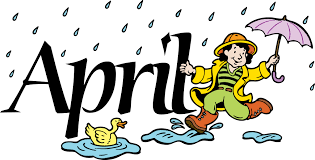 Liebe Minis :) Schnell ist die Zeit vergangen und schon ist wieder Ostern.D.h., ihr habt endlich wieder Ferien.Aber für Ministranten heißt das auch,dass in den österlichen Tagenviele Dienste am Altar zu leisten sind.Ich weiß, dass ihr das gerne macht!Deshalb möchte ich mich auch auf diesem Wegewieder ganz herzlich bedankenfür eure guten und wertvollen liturgischen Diensteund für die Zeit, die ihr dafür aufwendet.Ich freue michauf die gemeinsamen Gottesdienste am Osterfestund in der 50-tägigen Osterzeit!Herzliche Grüße und „Vergelt´s Gott“!!!Euer PfarrerMinistrantenplan08.04.2018 bis 29.04.2018Fun :DDie Oma nimmt ihren kleinen Enkel zum ersten Mal mit in die Kirche und zeigt ihm alles. Dann bleibt sie vor dem Tabernakel stehen, um zu beten. Der Kleine starrt fasziniert auf das rote Licht, das an der Decke darüber befestigt ist. Nach einer Weile fragt er: „Du Oma, wann wird es Grün, damit wir weitergehen können?“Datum/UhrzeitMinistranten08.04.2018 (So)09:30 UhrLukas H.PiaLeopoldMoritz10.04.2018 (Di)18:30 UhrSophieLukas L.15.04.2018 (So)
09:30 UhrErstkommunion MarleneJonas B.AlexEmmaLenaJonas K.17.04.2018 (Di)18:30 UhrLukas H.Chelsea21.04.2018 (Sa)13:00 Uhr HochzeitSimonSelina21.04.2018 (Sa)18:30 Uhr SophiaJohannaBenediktSophie22.04.2018 (So)08:00 UhrPiaMoritz24.04.2018 (Di)18:30 UhrSelinaMelanie29.04.2018 (So)09:30 UhrSimonJohannaDominikLukas L.